ПОЛОЖЕНИЕо проведении Межнационального молодежного турнира по мини-футболу на кубок Ассоциации, посвященный Победе советского народа в Великой Отечественной войнег. Новосибирск2024ОБЩИЕ ПОЛОЖЕНИЯXIII - Межнациональный молодежный турнир по мини-футболу на Кубок Ассоциации «Содружество», посвященного Победе Советского народа в Великой Отечественной войне (далее - Соревнования) проводится с целью популяризации и развития мини-футбола в городе Новосибирске.Соревнования проводятся в соответствии с календарным планом физкультурных и спортивных мероприятий в городе Новосибирске на 2024 год утвержденным приказом заместителя мэра города Новосибирска - начальника ДКСиМП от 29.12.2023 № 1210-од.Основными задачами являются:объединение многонациональной молодёжи города через спорт; привлечение жителей города Новосибирска к занятиям мини -футболом; - организации досуга жителям города Новосибирска.П. МЕСТО И СРОКИ ПРОВЕДЕНИЯ СОРЕВНОВАНИЙСоревнования проводятся 04 мая 2024 года в МАУ ЦСП «Электрон», расположенного по адресу ул. Учительская, 61/1 (открытые поля) с 8.00 до 19.00.III. ОРГАНИЗАТОРЫ МЕРОПРИЯТИЯОбщее руководство организацией и проведением Соревнований возлагается на Общественную организацию «Ассоциация национально - культурных автономий и национальных организаций города Новосибирска и Новосибирской области «Содружество» (далее – Ассоциация «Содружество») при поддержке Местной общественной организации «Национально - культурная автономия народов Дагестана «ДАГ-СИБ» города Новосибирска» (далее - МОО национально-культурная автономия народов Дагестана «ДАГ-СИБ» г. Новосибирска»).Непосредственное проведение Соревнований возлагается на главную судейскую коллегию. Главный судья назначается директором турнира.Директор турнира – Асланбеков Руслан Бегларович.Ассоциация «Содружество» уведомляет соответствующий территориальный орган МВД о проведении Соревнования, а также согласовывает с МВД план мероприятий по обеспечению общественного порядка и общественной безопасности при проведении соревнований и информирует Управление Роспотребнадзора по НСО о проведении мероприятия.МАУ ЦСП «Электрон» принимает на себя обязательства в рамках выполнения муниципального задания на 2024 год выполнить муниципальную работу «Участие в организации официальных спортивных мероприятий» для проведения вышеуказанных соревнований с заключением с Ассоциацией «Содружество» договора о выполнении работы в рамках муниципального задания. МАУ ЦСП «Электрон» в рамках муниципального задания предоставляет спортивный объект для проведения Соревнований.Управления физической культуры и спорта мэрии города Новосибирска осуществляет содействие в части оказания информационной поддержки мероприятия.МОО национально-культурная автономия народов Дагестана «ДАГ-СИБ» г. Новосибирска» обязана обеспечить соблюдение требований Гражданского кодекса РФ об интеллектуальной собственности, и несет ответственность за нарушение авторских и смежных прав при публичном исполнении музыкальных произведений, публичной трансляции радио и телепередач.МОО национально-культурная автономия народов Дагестана «ДАГ-СИБ» г. Новосибирска» и главная судейская коллегия турнира осуществляют действия в отношении персональных данных участников вышеуказанного мероприятия согласно Федеральному закону № 152-ФЗ от 27.07.2006 г. «О персональных данных».IV. ТРЕБОВАНИЯ К УЧАСТНИКАМ И УСЛОВИЯ ИХ ДОПУСКАК участию в соревнованиях допускаются не профессиональные футболисты, имеющие медицинский допуск на участие в соревнованиях, которым на момент начала соревнований исполнилось не менее 18 лет и не старше 35 лет. Состав команд: от 6 до 10 игроков + 1 представитель, тренер, наставник. К заявке прилагаются копии паспортов футболистов, указанных в заявке.Каждая национальная общность может представлять несколько команд. В турнире могут участвовать представители иностранных государств.  Команда должна состоять исключительно из представителей данной национальности, участие легионеров не допускается.Основанием для допуска спортсмена к спортивным Соревнованиям по медицинским заключениям является заявка с отметкой «Допущен» (Приложение №1) напротив каждой фамилии спортсмена, с подписью врача по лечебной физкультуре или врача по спортивной медицине и заверенной личной печатью, при наличии подписи с расшифровкой ФИО врача в конце заявки, заверенной печатью допустившей спортсмена медицинской организации, имеющей лицензию на осуществление медицинской деятельности.Запрещается оказывать противоправное влияние на результаты спортивных соревнований, включенных в настоящее положение. Запрещается участвовать в азартных играх в букмекерских конторах и тотализаторах путем заключения пари на официальные спортивные соревнования в соответствии с требованиями, установленными пунктом З части 4 статьи 26.2. Федерального закона от 4 декабря 2007 года № 329-ФЗ «О физической культуре и спорте Российской Федерации».Команды, участвующие в Соревнованиях обязаны выполнять требования по эксплуатации спортивного сооружения, на котором проводится данное мероприятие. В случае нарушения данных требований, главный судья (судейская бригада) имеет право исключать команды из числа участников Соревнований.Преимущества при подаче заявки для участия в турнире имеют национально-культурные автономии и национальные организации, входящие в состав Ассоциации «Содружество».Участникам Соревнований необходимо пройти регистрацию на официальном Интернет-портале комплекса ГТО (www.gto.ru) и приступить к сдаче нормативов.V. ПРОГРАММА СОРЕВНОВАНИЙСудейство соревнований осуществляется судьями, рекомендованными Новосибирской областной федерацией мини-футбола и назначенные главным судьей соревнования.Судейство осуществляется в соответствии с «Правилами игры в мини-футбол» (2014 г.), принятыми ФИФА.Соревнования проводятся в два этапа: предварительный и финальный.Продолжительность игры: два тайма по 10 минут. Перерыв 5 минут.Руководители команд обязаны за 15 минут до начала игры внести в протокол матча фамилии и имена игроков. В протокол матча вносится не более 10 человек.Команде, не явившейся на игру без уважительной причины или ушедшей с поля до окончания игры, засчитывается техническое поражение со счётом 0:5, а команде-сопернице, победа со счётом 5:0. Отсутствие транспорта уважительной причиной не является.За участие в матче неоформленного в установленном порядке или дисквалифицированного футболиста, команде засчитывается техническое поражение со счётом 0:5, а команде-сопернице, победа со счётом 5:0.Если команда снята или снявшаяся с соревнований, провела менее 509/0 игр, то результаты игр с её участием аннулируются. Если команда провела 500/0 и более игр и была снята или снялась с соревнований, этой команде в оставшихся играх засчитываются поражения со счётом 0:5, а командам соперникам, победы 5:0.После окончания игры, руководители команд и судья матча обязаны в течение 15 минут оформить протокол игры. Судья матча обязан, предоставит главному судье соревнований протокол матча и в течение 30 минут сообщить результат игры.Игрок, удаленный с поля, автоматически пропускает очередную игру, дальнейшая дисквалификация согласно дисциплинарному кодексу.Игрок, получивший 3 жёлтые карточки, автоматически пропускает следующую игру.Если игра была прекращена из-за недисциплинированного поведения футболистов, представителей или болельщиков одной из команд, то этой команде засчитывается поражение со счётом 0:5, в случае большей разницы мячей результат остаётся. Если игра не закончена по вине обеих команд, то поражение засчитывается каждой из этих команд со счётом 0:5.Руководитель команды в случае подачи протеста обязан, после окончания игры предупредить судью матча о подаче протеста. Заявление о подаче протеста фиксируется в протоколе игры. О подаче протеста должна быть уведомлена команда соперников по окончании матча.Не принимаются к рассмотрению несвоевременно поданные, незафиксированные в протоколе игры протесты и протесты на решения судей по игровым моментам.VI. УСЛОВИЯ ПОДВЕДЕНИЯ ИТОГОВМеста команд определяются по сумме очков, набранных во всех матчах данного соревнования. На всех этапах первенства за победу начисляется З очка, ничья 1 очко, проигрыш 0 очков.В случае равенства очков у двух и более команд, победитель определяется:  по результатам игр между собой (число очков, число побед, разность забитых и пропущенных мячей, число забитых мячей); 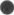  по наибольшему числу побед во всех матчах;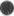  по лучшей разности забитых и пропущенных мячей во всех матчах; 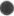  по наибольшему числу забитых мячей во всех матчах; 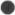  по жребию.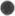 Отчет о проведении соревнований предоставляется в управление физической культуры и спорта мэрии города Новосибирска не позднее 5 (пяти) рабочих дней после окончания соревнования.                                          VII. НАГРАЖДЕНИЕКоманды, занявшие 1, 2 и 3 места, награждаются кубками. Лучший игрок, лучший вратарь, лучший наставник (тренер), лучший судья награждаются ценными призами. Определение лучших возлагаются на судейскую коллегию и директора турнира. Игроки команд, занявших 1, 2 и З места, награждаются медалями из расчёта 10 футболистов.VIII. УСЛОВИЯ ФИНАНСИРОВАНИЯРасходы, связанные с организацией и проведением соревнований, возлагаются на МОО национально-культурная автономия народов Дагестана «ДАГ-СИБ» г. Новосибирска» и Ассоциацию «Содружество».Расходы по командированию (проезд, питание, размещение и страхование) участников соревнований обеспечиваются командирующими их организациями.Предоставление муниципального имущества для проведения соревнований производится в порядке, определенном законодательством РФ и нормативно- правовыми актами муниципального образования — города Новосибирска.IX. ОБЕСПЕЧЕНИЕ БЕЗОПАСНОСТИ УЧАСТНИКОВ И ЗРИТЕЛЕЙСоревнования проводятся на спортивных сооружениях, отвечающих требованиям соответствующих нормативных правовых актов, действующих на территории Российской Федерации.Организация оказания скорой медицинской помощи осуществляется в соответствии с приказом Минздрава России от 23.10.2020 № 1144н «Об утверждении порядка организации оказания медицинской помощи лицам, занимающимся физической культурой и спортом (в том числе при подготовке и проведении физкультурных мероприятий и спортивных мероприятий), включая порядок медицинского осмотра лиц, желающих пройти спортивную подготовку, заниматься физической культурой и спортом в организациях и (или) выполнить нормативы испытаний (тестов) Всероссийского физкультурно-спортивного комплекса «Готов к труду и обороне» (ГТО)» и форм медицинских заключений о допуске к участию физкультурных и спортивных мероприятиях».Ответственность за медицинское обслуживание участников и зрителей соревнований возлагается на Ассоциацию «Содружество».Обеспечение безопасности участников и зрителей осуществляется согласно официальным требования Правил обеспечения безопасности при проведении официальных спортивных соревнований, утвержденных постановлением Правительства РФ от 18 апреля 2014 г. № 353, а также требованиям правил по видам спорта.Ответственность за обеспечение общественного порядка и общественной безопасности при проведении соревнований возлагается на Ассоциацию «Содружество». Ответственность за реализацию требований «Регламента по организации и проведению официальных и спортивных мероприятий на территории Российской Федерации в условиях сохранения рисков распространения COVID-19 от 31.07.2020» возлагается на Ассоциацию «Содружество».Х. СТРАХОВАНИЕ УЧАСТНИКОВУчастникам мероприятия рекомендуется при себе иметь договор (оригинал) о страховании от несчастных случаев, жизни и здоровья.XI. ПОДАЧА ЗАЯВОК НА УЧАСТИЕЗаявки на участие в Соревнованиях принимаются за 30 дней до начала соревнований согласно календарю.Контактное лицо: Ф.И.О.,тел.Настоящее положение является официальным приглашением на вышеуказанные соревнования.Приложение №1ИМЕННАЯ ЗАЯВКАна участие в XIII - Межнациональном молодежном турнире по мини-футболу на Кубок Ассоциации «Содружество», посвященного Победе Советского народа в Великой Отечественной войне 4 мая 2024 года МАУ ЦСП «Электрон» (ул. Учительская, 61/1)Спортивная командаДаю своё согласие на обработку, использование и хранение персональных данных участников спортивной делегации, согласно Федеральному Закону №152 —ФЗ от 27.07. 2006 г. «О персональных данных», для организации и проведения вышеуказанных Соревнований.Руководитель (представитель, тренер, наставник) Ф.И.О.________________________________________________________________________тел. _______Указанные в настоящей заявке спортсменов по состоянию здоровья допущены к участию в Соревнованиях.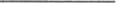 Врачм.п К заявке обязательно приложить копии паспортов всех заявленных членов команды. Возраст футболистов 18 — 35 лет.УТВЕРЖДАЮ СОГЛАСОВАНОПредседатель Общественной организации «Ассоциация национально-культурных автономий национальных организаций города Новосибирска и Новосибирской области «СОДРУЖЕСТВО»Начальник управления физической   культуры и спорта мэрии города   Новосибирска______________ М. М. Каримов   «____»__________________ 2024 г.                               ______________К. О. Катионов«____»__________________ 2024 г.СОГЛАСОВАНО  СОГЛАСОВАНОЗам председателя МОО национально-культурная автономия народов Дагестана «ДАГ-СИБ» г. Новосибирска»  Директор МАУ ЦСП «Электрон»_______________ Р. Б. Асланбеков«____» __________________ 2024 г.                               ______________О. В. Пономарев«____»__________________ 2024 г.№п/пФ.И.О.Число, месяц, год рожденияВиза врача12з45678910